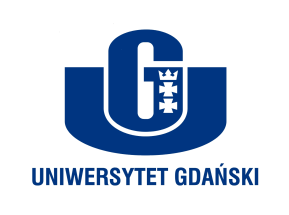 Monika RogoBiuro Rzecznika Prasowego Uniwersytetu Gdańskiegoul. Bażyńskiego 880-309 Gdańsktel.: (58) 523 25 84e-mail: monika.rogo@ug.edu.plhttp://www.ug.edu.pl/plGdańsk, 28 marca 2018Komunikat prasowySukcesy AZS UG w biegach przełajowychReprezentacja AZS Uniwersytet Gdański zdobyła srebrne medale podczas Akademickich Mistrzostw Polski w Biegach Przełajowych. Ponadto Weronika Lizakowska, studentka Uniwersytetu Gdańskiego zajęła indywidualnie I miejsce w biegu na 3 km zdobywając złoto w klasyfikacji generalnej.Relacja Trenera Andrzeja Cieplika:Miło będziemy pamiętać Siemianowice Śląskie i rozgrywane w nich Akademickie Mistrzostwa Polski w biegach przełajowych. Nasze dzielne dziewczyny w składzie Weronika Lizakowska, Agata Stankiewicz, Alicja Misiak, Tatiana Kukiełko, Aleksandra Pochranowicz i Joanna Krawiec wybiegały drużynowe akademickie wicemistrzostwo kraju. Jest to jeden z najlepszych wyników w ostatniej dekadzie Sekcji Lekkiej Atletyki AZS UG. Dodatkowo indywidualnie Weronika Lizakowska została Akademicką Mistrzynią Polski na dystansie 3 kilometrów. Panowie zakończyli na szóstym miejscu w klasyfikacji typów uczelni, a Wojciech Serkowski ponadto zdobył brązowy medal w klasyfikacji uniwersytetów. Nasi reprezentanci: Błażej Łukaszewski, Paweł Jedynak, Grzegorz Haraburda, Szymon Apollo, Kacper Przekwas i wspomniany Wojciech Serkowski.
Zawody odbyły się 24 marca w Siemianowicach Śląskich.